   防制藥物濫用宣導（111-1-2）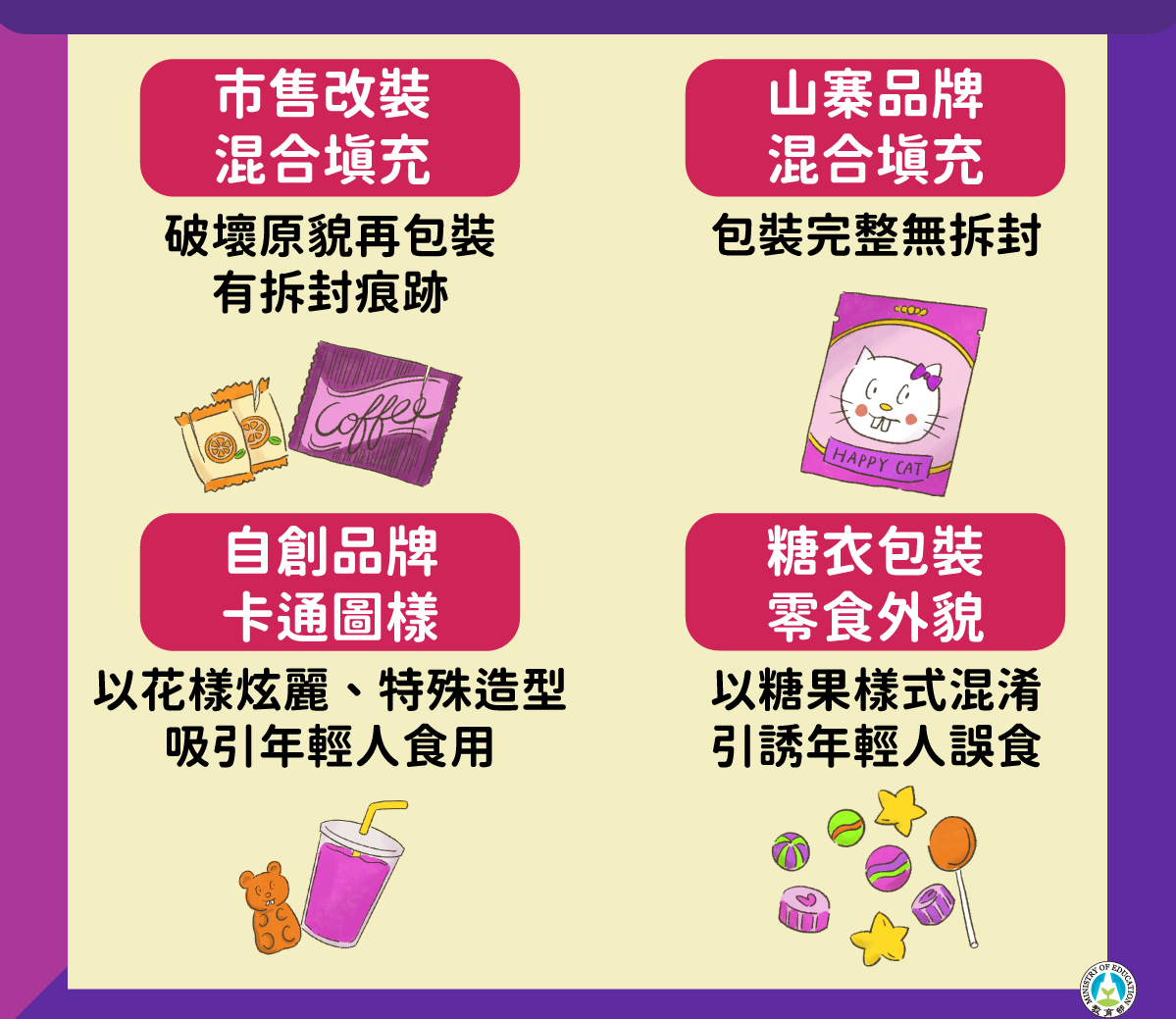                                     學務處軍訓室關心您中華民國111年9月1日